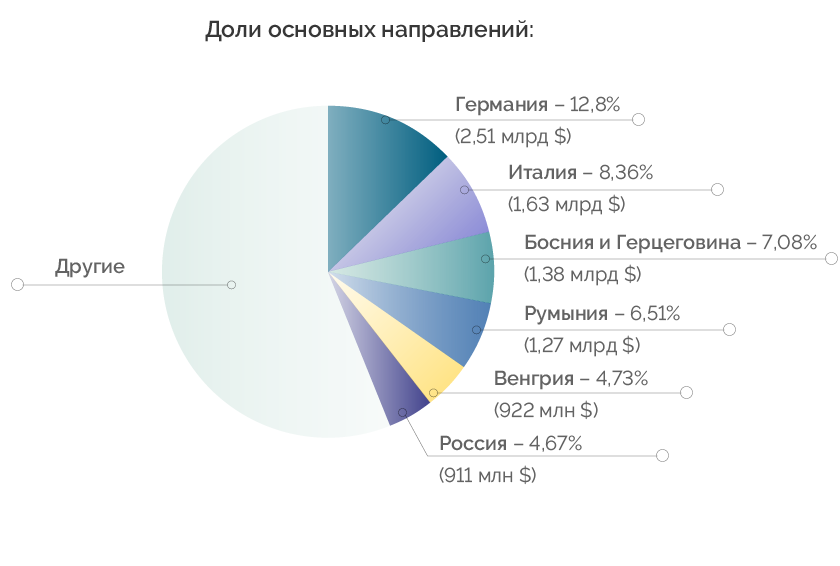 Рис.25 Доля России в общем объеме экспорта Сербии в 2020г.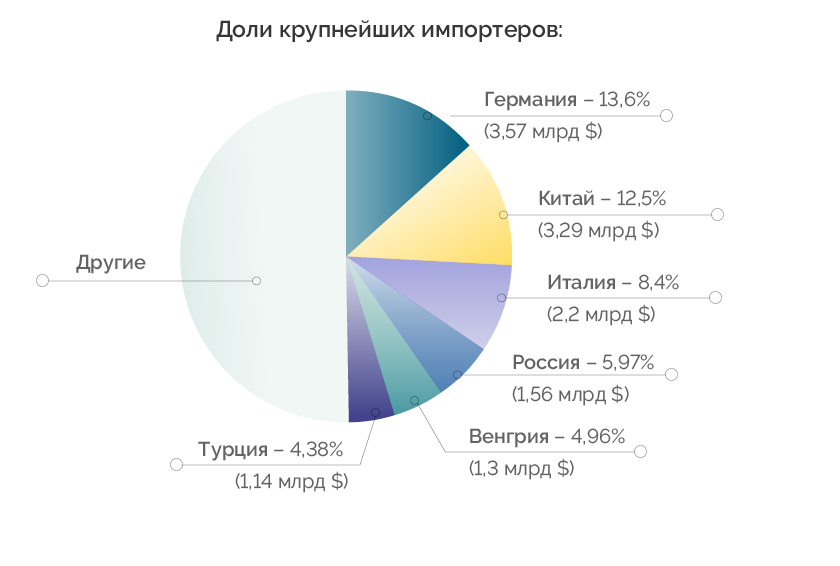 Рис. 26 Доля России в общем объеме импорта Сербии в 2020г.Таблица 4Участники факторингового рынка в сегменте МСП в 2020г.Рис.33 Причины выхода из бизнеса в России в 2019-2020гг.ФакторАктивные клиенты- МСП, ед.Доля сделок с  МСП,%Группа ПСБ116795СберФакторинг85468Факторинг ПЛЮС75792Металлинвестбанк64788НФК62370Открытие факторинг60674Альфа-Банк37562РТС-Капитал15654РФК15499ФГ ПРАЙМ13578ФК "Санкт-Петербург"12880ГПБ-факторинг8441МКБ5650Global Factoring Network5290СДМ-Банк5198Кубань Кредит2790ТКБ Банк2392Кредит Европа Банк2172ФКРС1185РСХБ Факторинг2145Абсолют Факторинг818ПФК853Датабанк563